 24.06.2020r. ( środa)Krąg tematyczny: Góry, morze, wieś, jezioro, gdzie rodzice nas zabiorą?Temat dnia:  „Bezpieczne wakacje.”Dzięki zajęciom wasze dziecko dziś: dziecko coraz lepiej rzuca do celu, doskonali umiejętność wycinania, wie, jak nazywają się miejsca, z których wyruszają poszczególne pojazdy,  rozpoznaje charakterystyczneodgłosy pojazdów z najbliższego otoczenia, naśladuje w zabawie czynności życia codziennego, bawi się przy piosence,  naśladuje charakterystyczne odgłosy pojazdów,Będą nam potrzebne: piłki, ilustracje, foldery o tematyce wakacyjnej kartony A3, nożyczki, klej, kredki, obrazki, sylwety pojazdów, ilustracje przedstawiające różne pojazdy, Zaczynamy od gimnastyki  https://www.youtube.com/watch?v=OmAZquWgp9Ahttps://www.youtube.com/watch?v=xm93WFJ7bNshttps://www.youtube.com/watch?v=ozI7YcVASgoMiłej zabawy!„Kto do mnie rzuci?” – zabawa ruchowa z celowaniem i rzucaniem. Dzieci stoją naprzeciwko rodzica. Rzucamy piłkę do wybranego dziecka, wymieniając jego imię. Dziecko odrzuca piłkę. Należy pamiętać, by każde dziecko przynajmniej raz złapało i odrzuciło piłkę. Następnie dzieci przypominają sobie imiona dzieci z przedszkola, wypowiada je rzucając piłkę.„Wakacyjny kolaż” – praca plastyczna . Dzieci wycinają ilustracje o tematyce wakacyjnej z czasopism, folderów i naklejają na kartony A3. Brakujące elementy dorysowują kredkami. Zachęcam do wykonania ciekawej pracy  maluszki mają wiele pomysłów „Skąd wyruszamy?” – łączenie z nazwami środków lokomocji odpowiednich nazw miejsc. umieszczamy na podłodze obrazki przedstawiające miejsca, z których można wyruszyć w podróż. Dzieci podają ich nazwy, przypina napisy: dworzec, lotnisko, port, przystanek itp. Zwracamy się do dzieci: Jestem na lotnisku (wskazuje ilustrację). Czym wyruszę w podróż?. Ze zgromadzonych sylwet pojazdów dzieci wybierają odpowiednią i, z pomocą nauczyciela, umieszczają pod wymienionym miejscem, np. lotnisko – samolot, port – statek. Układają zdania typu: Z lotniska odlatujemy samolotem. Z portu wypływamy statkiem.Dworzec                                                                                         pociąg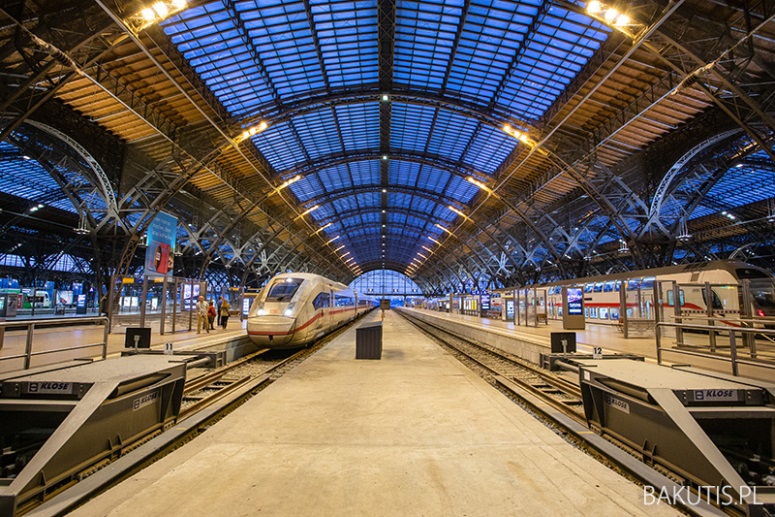 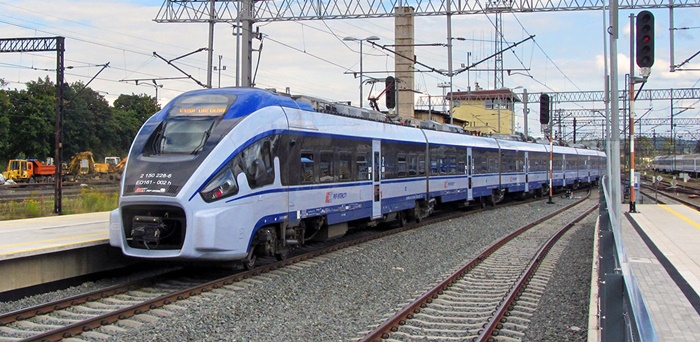 Lotnisko                                                                              samolot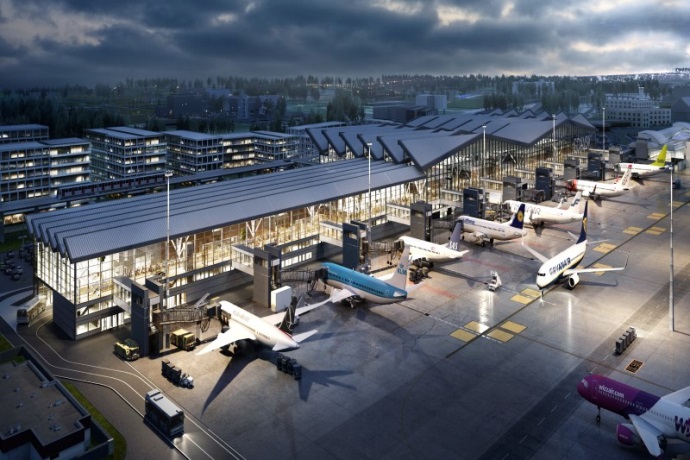 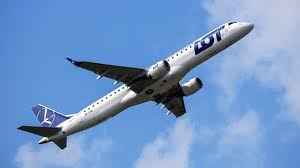 Port statek 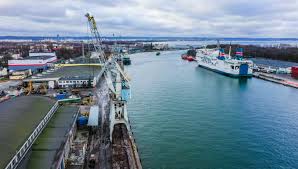 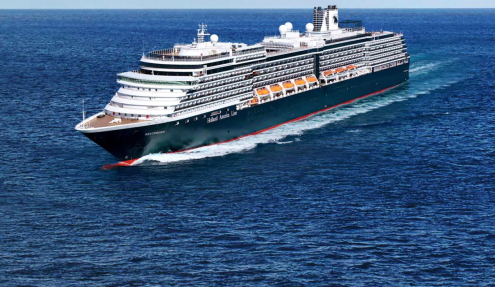 Dworzec autobusowy                                                          autobus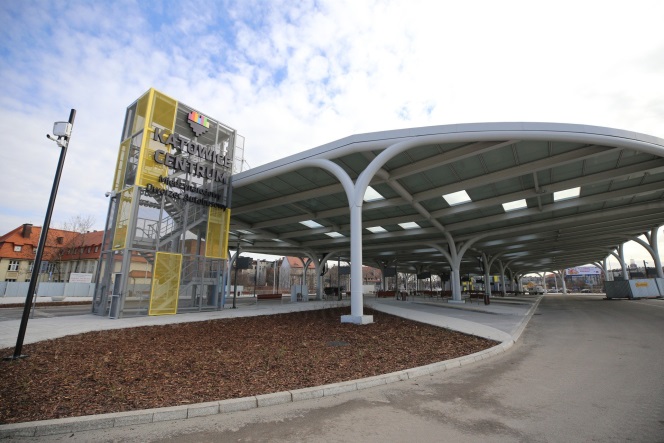 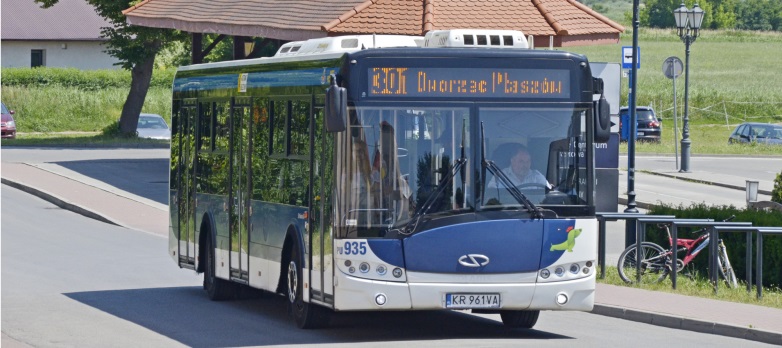 „Czym jedziemy na wakacje?” – zagadki słuchowe, rozpoznawanie odgłosów różnych pojazdów.. Dzieci zgadują, jaki to pojazd, podają jego nazwę i sposób poruszania się (lata, jeździ itp.). Następnie w umówiony sposób naśladują pojazdy, słysząc ich odgłos  np. samolot – trucht z szeroko rozłożonymi rękoma, pociąg – kółka zgiętymi w łokciach rękoma i marsz, samochód – bieg i kręcenie wymyśloną kierownicą.Link do odgłosów:https://www.youtube.com/watch?v=1Om1lsQADP4„Co to za pojazd?” – zabawa ortofoniczna, naśladowanie odgłosów różnych pojazdów. Prezentujemy  dzieciom obrazki przedstawiające różne pojazdy, np. samochód osobowy, samolot, samochód ciężarowy, motor, rower. Dzieci naśladują ich odgłosy. Następnie prowadzący proponuje zabawę w kalambury: wybrane dziecko ogląda obrazek i naśladuje odgłos przedstawionego na nim pojazdu, pozostałe dzieci zgadują, jaki to pojazd. Obrazki mogą się powtarzać, gdyż każde dziecko może ten sam pojazd zaprezentować w inny sposób. lub:Na początku prosimy dzieci, by wyobraziły sobie, że znalazły się nagle w środku dużego miasta, a poulicach jeżdżą różne pojazdy. Dzieci wymieniają znane im pojazdy, próbują naśladować odgłosy przez niewydawane. Potem naśladują wspólnie, powtarzając za rodzicem:– mały samochodzik: brum, brum, brum (szybko);– stary samochód: par, par, par, par;– samochód jedzie szybko: iiiiiiiiiiii (powtarzanie na zmianę wysoko i nisko);– ciężarówka: dumdumdumdum;– motocykl: żżżżżżżż;– rower: tuktuktuktuk;– karetka pogotowia: i-uu, i-uu, i-uu;– autobus: dżdżdżdż;– pojazdy trąbią: ti-tit, ti-tit, ti-tit.Następnie podajemy nazwę pojazdu, a dzieci naśladują jego odgłos.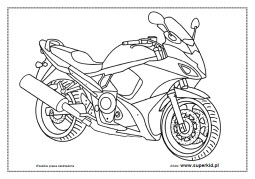 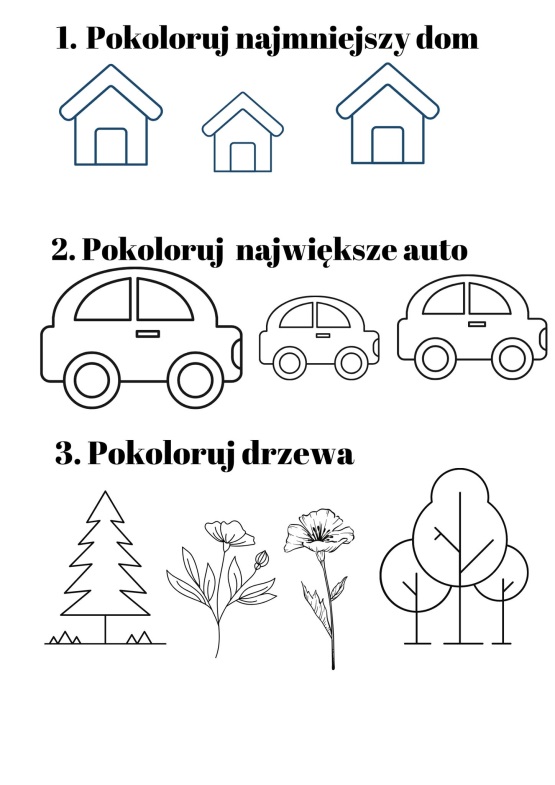 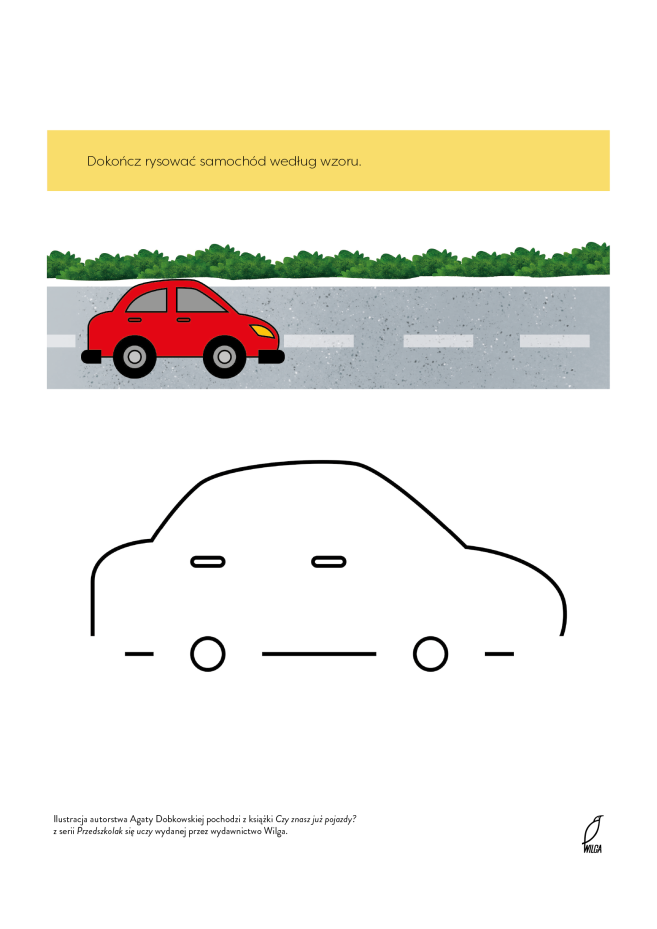 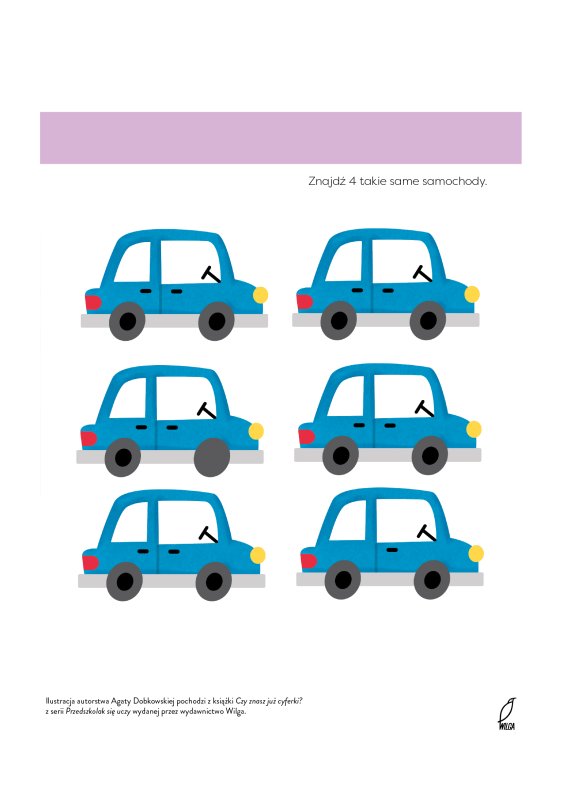 Miłego dnia!